Protective Division – Mental Health Stream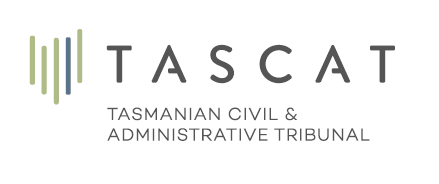 Mental Health Act 2013Aboriginal or Torres Strait Islander	?					 Yes		 NoIs a Guardianship Order in place?						 Yes		 NoIs the patient supporting dependent children?				 Yes		 NoIs the patient supporting frail/ elderly family members?			 Yes		 No Does the patient require an interpreter or other assistance with communication?     Yes	 No Type of assistance required:   	Interpreter - language/dialect:  _________________________	Other – please specify: _________________________Does the patient have a representative/support person(s)?			 Yes		 NoRepresentative/support person 1 (as nominated by the patient):Relationship to patient:Representative/support person 2 (as nominated by the patient):Relationship to patient:I certify the following:	the patient has been given a copy of this application; and	a copy of the application has been placed on the patient’s clinical record.I have attached: 	a copy of the Decision-Making Capacity Form.This application should be sent via email to: applications.mentalhealth@tascat.tas.gov.auSTATEMENT OF RIGHTSThe Tribunal will hold a hearing to determine this variation for an authorisation of treatment.  The hearing will be held as soon as practicable. The Tribunal will advise you of the time and place of that hearing. You do not have to attend the hearing, however, if you chose to attend, you have a number of rights at that hearing, including the following:the right to be represented by a lawyer or another person of your choosing;the right to put before the Tribunal material that you want it to take into account in making its decision, including:giving information to the Tribunal yourself; and/orasking others to give the Tribunal information;the right to ask questions of about written material presented to the Tribunal, including the application for treatment order and the treatment plan;the right to ask make oral or written submissions to the Tribunal;the right to an interpreter; andthe right to apply for an adjournment.Additional information about the process for determining applications can be obtained from the TASCAT website at www.tascat.tas.gov.au or by contacting the Tribunal on 1800 657 500. Application for Variation to an Authorisation of Treatment Order for a Forensic PatientS 192A1The patient (complete or alternatively, if patient label available, please affix)The patient (complete or alternatively, if patient label available, please affix)The patient (complete or alternatively, if patient label available, please affix)The patient (complete or alternatively, if patient label available, please affix)The patient (complete or alternatively, if patient label available, please affix)The patient (complete or alternatively, if patient label available, please affix)The patient (complete or alternatively, if patient label available, please affix)The patient (complete or alternatively, if patient label available, please affix)The patient (complete or alternatively, if patient label available, please affix)NameNameAddressAddressSuburbSuburbStateP/codeDoBDoBGenderGender   Male            Female     Other    Male            Female     Other    Male            Female     Other    Male            Female     Other    Male            Female     Other    Male            Female     Other    Male            Female     Other    Male            Female     Other EmailEmailPhonePhoneMobileFacilityFacilityPatient IDPatient IDNameAddressEmailSuburbStateP/codePhoneMobile Partner/Spouse Parent Sibling Case Manager Lawyer/Advocate Other:NameAddressEmailSuburbStateP/codePhoneMobile Partner/Spouse Parent SiblingCase ManagerLawyer/AdvocateOther:2The applicantThe applicantNameNameAddressAddressTelephoneTelephone3Treatment currently being administered4Details of Variation SoughtDetails of Variation Sought  Change in medication				 Change in other treatmentProvide reasons for the variation sought:  Change in medication				 Change in other treatmentProvide reasons for the variation sought:  Change in medication				 Change in other treatmentProvide reasons for the variation sought:Is ECT sought as part of the interim treatment order or treatment order? 	  Yes        NoIf so,Is ECT sought as part of the interim treatment order or treatment order? 	  Yes        NoIf so,When is it proposed to commence ECT? If ECT is required urgently under an interim treatment order (prior to the hearing of the application before a three member Tribunal panel), please provide details:When is it proposed to commence ECT? If ECT is required urgently under an interim treatment order (prior to the hearing of the application before a three member Tribunal panel), please provide details:When is it proposed to commence ECT? If ECT is required urgently under an interim treatment order (prior to the hearing of the application before a three member Tribunal panel), please provide details:Have you ascertained the patient’s attitude to ECT and if so, what is it:Have you ascertained the patient’s attitude to ECT and if so, what is it:Have you ascertained the patient’s attitude to ECT and if so, what is it:Have you ascertained the patient’s attitude to ECT and if so, what is it:Have you ascertained the family’s attitude to ECT and if so, what is it:Have you ascertained the family’s attitude to ECT and if so, what is it:Have you ascertained the family’s attitude to ECT and if so, what is it:Have you ascertained the family’s attitude to ECT and if so, what is it:Has the patient had ECT before and, if so, when and to what effect:Has the patient had ECT before and, if so, when and to what effect:Has the patient had ECT before and, if so, when and to what effect:Has the patient had ECT before and, if so, when and to what effect:What is the anticipated outcome of ECT (as opposed to ECT not being authorised):What is the anticipated outcome of ECT (as opposed to ECT not being authorised):What is the anticipated outcome of ECT (as opposed to ECT not being authorised):What is the anticipated outcome of ECT (as opposed to ECT not being authorised):5Commencement of VariationCommencement of VariationCommencement of VariationWhat date is the varied treatment to commence from:What date is the varied treatment to commence from:What date is the varied treatment to commence from:Has the patient been consulted?Has the patient been consulted?Has the patient been consulted?  Yes          NoWhat are the patient’s views?What are the patient’s views?6Details of OrderDetails of OrderMatter numberMatter numberExpiry date of orderExpiry date of orderName of treating medical practitionerName of treating medical practitionerSigned by the Applicant:Signed by the Applicant:Please print name:Please print name:Date: Time: